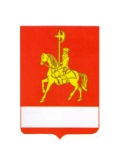 АДМИНИСТРАЦИЯ КАРАТУЗСКОГО РАЙОНАПОСТАНОВЛЕНИЕ19.08.2022				     с. Каратузское				      №  658-пО внесении изменений в постановление администрации Каратузского района от 03.02.2022 № 100-п «Об утверждении Плана мероприятий администрации Каратузского района по противодействию коррупции на 2022-2024 годы»	В соответствии с Федеральным законом от 06.10.2003 года № 131-ФЗ «Об общих принципах организации местного самоуправления в Российской Федерации», Федеральным законом от 25.12.2008 года № 273-ФЗ «О противодействии коррупции» и кадровыми изменениями, ПОСТАНОВЛЯЮ:	1. Приложение к постановлению администрации Каратузского района от 03.02.2022 № 100-п «Об утверждении Плана мероприятий администрации Каратузского района по противодействию коррупции на 2022-2024 годы» изменить и изложить в редакции согласно приложению к настоящему постановлению.	2. Контроль за исполнением настоящего постановления возложить на начальника отдела по взаимодействию с территориями, организационной работе и кадрам администрации Каратузского района (О.А. Дэка). 	3.Постановление  вступает в силу со дня его подписания.И.о. главы района                                                                                   Е.С. МиглаПлан мероприятий администрации Каратузского района по противодействию коррупции на 2022-2024 годы.Приложение к постановлению  администрации Каратузского района от  19.08.2022 №  658-п№МероприятияСроки реализацииИсполнители1.Приведение в соответствие с действующим законодательством ранее изданных правовых актов по вопросам противодействия коррупциипостоянно Отдел правового и документационного обеспечения(Орлова О.В.)2Организация проведения антикоррупционной экспертизы нормативных правовых актов и их проектовпостоянноОтдел по взаимодействию с территориями, организационной работе и кадрам, отдел правового и документационного обеспечения(Дэка Э.В., Коршунова А.Н.)3Направление нормативных правовых актов в регистрНе позднее 15 календарных дней со дня принятия (издания) нормативного правового акта отдел правового и документационного обеспечения(Коршунова А.Н.)4Направление муниципальных нормативных правовых актов и их проектов в прокуратуру района для проведения экспертизыпостоянноАдминистрация района, структурные подразделения администрации,отдел правового и документационного обеспечения, отдел по взаимодействию с территориями, организационной работе и кадрам5Проведение анализа актов прокурорского реагирования, поступивших на правовые акты органов местного самоуправления и информирование органов местного самоуправления для принятия мер по предупреждению нарушений при подготовке проектов нормативных правовых актов1 раз в полгодаАдминистрация района, структурные подразделения администрации,отдел правового и документационного обеспечения, отдел по взаимодействию с территориями, организационной работе и кадрам6Размещение на официальном сайте администрации Каратузского района информации о результатах деятельности комиссии по противодействию коррупции на территории Каратузского районаНе реже одного раза в годКомиссия по противодействию коррупции на территории Каратузского района(Орлова О.В., Морозов П.Ю.)7Оказание консультационной помощи муниципальным служащим по вопросам, связанным с применением на практике общих принципов служебного поведения муниципальных служащихПостоянноОтдел по взаимодействию с территориями, организационной работе и кадрам(Дэка Э.В., Ничкова О.Я.)8Публикация на официальном сайте администрации района сведений о доходах, расходах, имуществе и обязательствах имущественного характера В сроки, установленные  действующим законодательствомОтдел по взаимодействию с территориями, организационной работе и кадрам(Ничкова О.Я., Морозов П.Ю.)9Анализ правонарушений коррупционной направленностиПостоянноКомиссия по противодействию коррупции на территории Каратузского района,Отдел по взаимодействию с территориями, организационной работе и кадрам администрация района, структурные подразделения администрации,Отдел правового и документационного обеспечения10Формирование на конкурсной основе кадрового резерва для замещения должностей    муниципальной службы органа местного самоуправленияВ течение годаОтдел по взаимодействию с территориями, организационной работе и кадрам администрация района, структурные подразделения администрации(Ничкова О.Я., Серегина Т.Г., Мигла Е.С.)11Ознакомление муниципальных служащих с нормативными правовыми актами, регламентирующими вопросы противодействия коррупции, с одновременным разъяснением положений указанных нормативных правовых актов, в том числе ограничений, касающихся получения подарков, установления наказания за получение и дачу взятки, посредничество во взяточничестве в виде штрафов, кратных сумме взятки, увольнения в связи с утратой доверия, порядка проверки сведений, представленных указанными лицами в соответствии с законодательством Российской Федерации о противодействии коррупции, доведение до муниципальных служащих, увольняющихся с муниципальной службы, информации об установленных законодательством запретовВ течение года по мере необходимостиОтдел по взаимодействию с территориями, организационной работе и кадрам администрация района, структурные подразделения администрации(Ничкова О.Я., Орлова О.В., Мигла Е.С., Серегина Т.Г., Коршунова А.Н.)12Ежегодное повышение квалификации муниципальных служащих, в должностные обязанности которых входит участие в противодействии коррупцииВ течение годаОтдел по взаимодействию с территориями, организационной работе и кадрам администрация района, структурные подразделения администрации(Ничкова О.Я., Мигла Е.С., Серегина Т.Г.)13Обеспечение обучения муниципальных служащих, впервые поступивших на муниципальную службу для замещения должностей, включённых в перечни, установленные нормативными правовыми актами Российской Федерации, по образовательным программам в области противодействия коррупцииПостоянно Отдел по взаимодействию с территориями, организационной работе и кадрам администрация района, структурные подразделения администрации(Ничкова О.Я., Орлова О.В., Мигла Е.С., Серегина Т.Г.)14Представление лицами, претендующими на замещение любых должностей муниципальной службы в органе местного самоуправления, сведений о своих доходах, об имуществе и обязательствах имущественного характера, а также о доходах, расходах, об имуществе и обязательствах имущественного характера своих супруги (супруга) и несовершеннолетних детей.При трудоустройстве на службуКандидаты на должность муниципальной службы15Представление лицами, замещающими муниципальные должности, муниципальными служащими сведений о доходах, расходах, об имуществе и обязательствах имущественного характераЕжегодно до 30 апреляМуниципальные служащие администрации района,  её структурных подразделений и руководители муниципальных учреждений16Проведение анализа представленных лицами, замещающими муниципальные должности, муниципальными служащими сведений о доходах, об имуществе и обязательствах имущественного характераЕжегодно в срок до 30 маяОтдел по взаимодействию с территориями, организационной работе и кадрам администрация района, структурные подразделения администрации(Ничкова О.Я., Мигла Е.С., Серегина Т.Г.)17Осуществление кадровой работы в части, касающейся ведения личных дел лиц, замещающих муниципальные должности и должности муниципальной службы, в том числе контроля за актуализацией сведений, содержащихся в анкетах, представляемых при назначении на указанные должности и поступлении на такую службу, об их родственниках и свойственниках в целях выявления возможного конфликта интересов.Постоянно Отдел по взаимодействию с территориями, организационной работе и кадрам администрация района, структурные подразделения администрации(Ничкова О.Я., Мигла Е.С., Серегина Т.Г.)18Проведение сверки личных дел муниципальных служащих с целью актуализации содержанию анкет ПостоянноОтдел по взаимодействию с территориями, организационной работе и кадрам администрация района, структурные подразделения администрации(Ничкова О.Я., Мигла Е.С., Серегина Т.Г.)19Осуществление контроля за соблюдением лицами, замещающими должности муниципальной службы, требований законодательства Российской Федерации о противодействии коррупции, касающихся предотвращения и урегулирования конфликта интересов, в том числе за привлечением таких лиц к ответственности, в случае их несоблюденияПостоянноОтдел по взаимодействию с территориями, организационной работе и кадрам администрация района, структурные подразделения администрации(Ничкова О.Я., Мигла Е.С., Серегина Т.Г.)20Организация работы по своевременному представлению руководителями подведомственных учреждений сведений о доходах, об имуществе и обязательствах имущественного характера, а также о доходах, об имуществе и обязательствах имущественного характера их супруги (супруга) и несовершеннолетних детей и приёму указанных сведенийЕжегодно до 30 апреляОтдел по взаимодействию с территориями, организационной работе и кадрам администрация района, структурные подразделения администрации(Ничкова О.Я., Серегина Т.Г.)21Проведение анализа представленных руководителями подведомственных учреждений сведений о доходах, об имуществе и обязательствах имущественного характераЕжегодно в срок до 30 маяОтдел по взаимодействию с территориями, организационной работе и кадрам администрация района, структурные подразделения администрации(Ничкова О.Я., Серегина Т.Г.)22Проведение внутреннего финансового контроля и внутреннего финансового аудитаПостоянноАдминистрация района, финансовое управление, МСБУ «РЦБ»(Мигла Е.С, Меркулова П.В.)23Осуществлениеконтроля в сфере закупок товаров, работ, услуг для муниципальных нуждВ соответствии с планом графикомОтдел экономики, производства и развития предпринимательства администрации района, финансовое управление администрации Каратузского района(Ненилина И.Г., Мигла Е.С.)24.Обеспечение открытости для общества и средств массовой информации процедур рассмотрения и принятия решений по проекту бюджета Каратузского района на очередной финансовый год и проекту отчёта об исполнении бюджета районаПостоянноРайонный Совет депутатов, финансовое управление администрации Каратузского района(Кулакова Г.И., Мигла Е.С.)25.Публикация на официальном сайте администрации Каратузского района текстов нормативных правовых актов районаПостоянно Отдел по взаимодействию с территориями, организационной работе и кадрам администрация района, структурные подразделения администрации(Морозов П.Ю., Кулакова Г.И., Мигла Е.С., СерегинаТ.Г.)26.Осуществление мониторинга коррупционных проявлений посредством анализа жалоб и обращений граждан и организаций, поступающих в адрес администрации района о фактах проявления коррупции со стороны муниципальных служащихПо мере необходимостиНачальник отдела по взаимодействию с территориями, организационной работе и кадрам администрация района, структурные подразделения администрации(Дэка О.А.)27Мониторинг действующего законодательства Российской Федерации в сфере противодействия коррупции на предмет его измененияВ течение годаОтдел правового и документационного обеспечения,отдел по взаимодействию с территориями, организационной работе и кадрам администрация района, структурные подразделения администрации(Орлова О.В., Мигла Е.С., Серегина Т.Г.. Ничкова О.Я.) 28Организация проведения мероприятий в органе местного самоуправления к Международному дню борьбы с коррупциейЕжегодно 9 декабряКомиссия по противодействию коррупции на территории Каратузского района, Отдел по взаимодействию с территориями, организационной работе и кадрам администрация района, структурные подразделения администрации(Орлова О.В., Дэка О.А., главы поселений)29Проведение семинаров-совещаний по вопросам применения законодательства РФ о противодействии коррупцииежегодноКомиссия по противодействию коррупции на территории Каратузского района, Отдел по взаимодействию с территориями, организационной работе и кадрам администрация района, структурные подразделения администрации, Отдел правового и документационного обеспечения(Орлова О.В., Ничкова О.Я.)30 Организация  участия муниципальных служащих, работников, в должностные обязанности которых входит участие в проведении закупок товаров, работ, услуг для обеспечения муниципальных нужд, в мероприятиях по профессиональному развитию в области противодействия коррупции, в том числе их обучение по дополнительным профессиональным программам в области противодействия коррупции.ежегодноКомиссия по противодействию коррупции на территории Каратузского района, Отдел по взаимодействию с территориями, организационной работе и кадрам администрация района, структурные подразделения администрации, Отдел правового и документационного обеспечения(Орлова О.В., Ничкова О.Я., Мигла Е.С., Серегина Т.Г.)